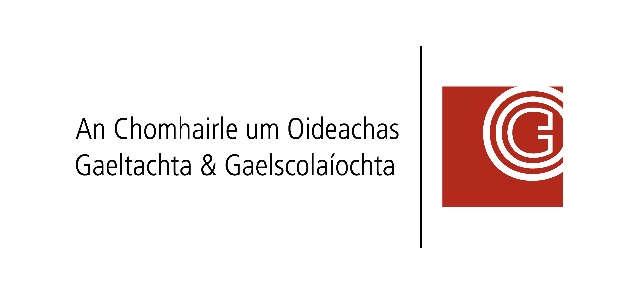 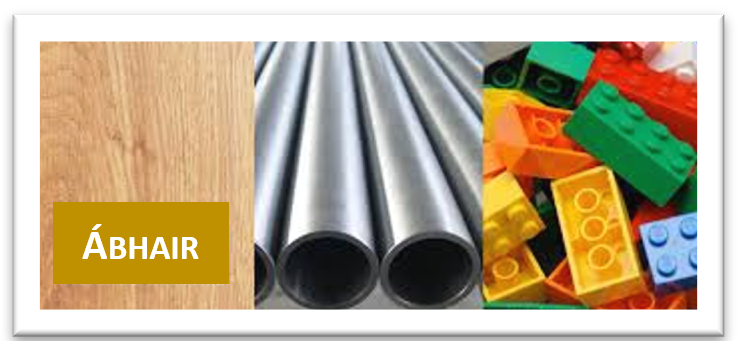 I ngrúpaí, aimseoidh sibh dhá ábhar a ndéanfaidh sibh tástáil orthu. Líon isteach an tábla thíos le bhur gcuid torthaí. 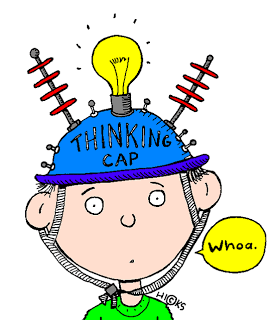 Bainigí úsáid as torthaí bhur dturgnaimh agus, duine ar dhuine, mínígí cén fáth a mbeadh / nach mbeadh gach ábhar oiriúnach le húsáid chun na gcríoch seo a leanas:Smaoinígí ar airíonna an ábhair: an gá dó a bheith láidir? An gá dó a bheith solúbhtha? An gá dó a bheith go maith mar sheoltóir/inslitheoir? Ainm an ábhairÁbhar 1Ábhar 2Cur síos ar an Dath agus ar an Uigeacht (Mín, Bog, Garbh, etc):Cad chuige a n-úsáidtear an t-ábhar (ainmnigh áiteanna ina n-úsáidtear an t-ábhar seo, de ghnáth):Cé na hairíonna atá ag an ábhar seo, dar libh? (Smaoinigh ar cá háit a n-úsáidtear é?)Conas a dhéanamh sibhse tástáil ar an ábhar lena fháil amach an bhfuil na hairíonna a luaigh sibh aige? (Déanaigí liosta de na huirlisí atá ag teastáil do gach tástáil agus abraigí an bhfuil an tástáil scriosach nó nach bhfuil, i.e. an scriosfar an t-ábhar le linn na tástála?)Cé na torthaí lena bhfuil sibh ag súil? Déanaigí bhur gcuid turgnamhCéard iad torthaí bhur dtástála?Costas an ábhair                       Ainm         Úsáid                Ábhar 1Ábhar 2Chun droichead a thógáilBréagán do pháisteBordPota cócaireachtaSeodraSluasaidSábh miotail